Joint  Handbell and Tower bell event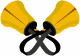 The event will be held on Saturday 28th January 2017 with coffee served from 10am based around Christ Church, Ossett (WF5 0BE) and including:10.30am – 12.30pmHandbell master class for tower bell ringers by John Atkinson Demonstration and workshop of change ringing on handbells by Elaine Scott11.00am - 12.30pm at St Helen, Sandal Magna (WF2 6EJ)Opportunity for handbell ringers to have a go at tower bells (under strict supervision)12.30 – 2pmTry the Wombel (model bell)HRGB and YACR sales stallsA variety of handbell music for inspection and purchaseAdvice on restoring and fundraising for dilapidated sets of handbellsRaffleLight lunch and refreshments (at very reasonable prices) served by Bingley Belles 2 - 5pmWorkshops for current or potential handbell ringers on Fundraising, Handbells in schools & RecruitmentGeneral massed ringing for handbell ringers (bells supplied)Three towers open for tower bell ringing St Helen, Sandal Magna (WF2 6EJ)  2 - 2.45pmAll Saints, Crofton (WF4 1PN) 3.00 - 4.00pm St Michael & Our Lady, Wragby (WF4 1AB) 4.15 - 5.15pmAll activities and tower fees included in a day charge of £4Donations of raffle prizes and cakes gratefully acceptedPlease put this date in your diary To obtain more details or book lunch please contact Solna Burnham on 07884 233382 or rnsburnham@talktalk.net